Mein Übungsplan          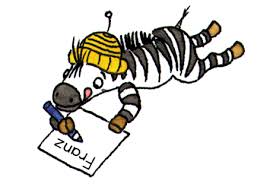 TrainingswortDonnerstagFreitagdas Endeder Monatbeginnenes beginntfeiernsie feiertgemeinsamwiederzwölf